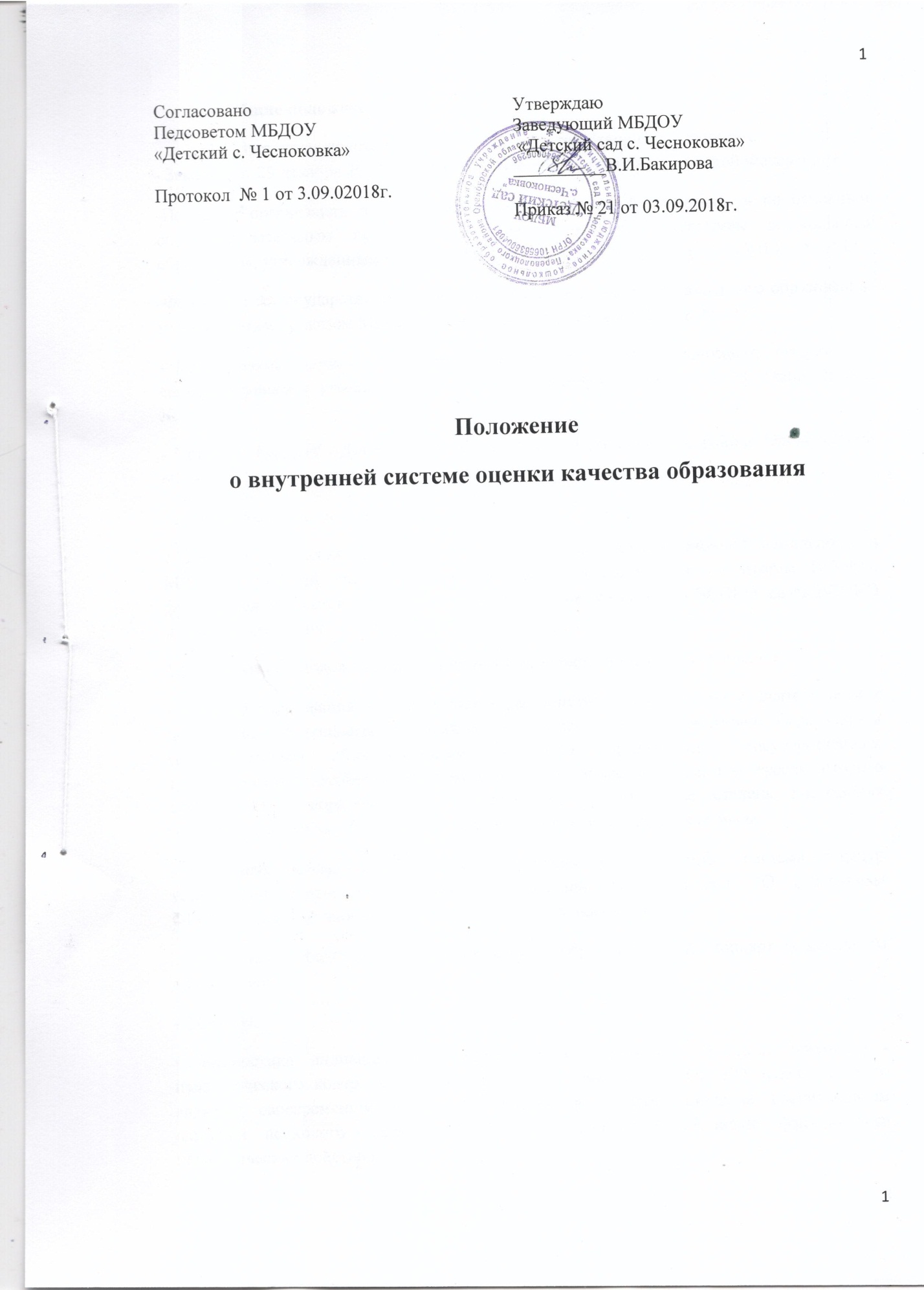 Положениео внутренней системе оценки качества образования1. Общие положения1.1.Настоящее положение разработано в соответствии со следующим:- Законом от 29 декабря 2012 г. №273 –ФЗ  «Об образовании в Российской Федерации»-Порядком организации и осуществления образовательной деятельности по основным общеобразовательным программам – образовательным программам дошкольного образования, утвержденным приказом Минобрнауки России от 30 августа 2013 г .№ 1014.-Федеральным государственным образовательным стандартом дошкольного образования, утвержденным приказом Минобрнауки России от 17 октября 2013 г. № 1155.- Показателями деятельности дошкольной образовательной организации, подлежащей самообследованию, утвержденными приказом Минобрнауки России от 10 декабря 2013 г. № 1324,- Уставом  МБДОУ «Детский сад с.Чесноковка»  Переволоцкого района Оренбургской области- Положением о самообследовании.1.2. Настоящее положение закрепляет  направления и цели оценочной деятельности в МБДОУ «Детский сад с.Чесноковка.», состав документации по итогам ВСОКО, функционал субъектов ВСОКО, регулирует порядок организации ВСОКО, связь ВСОКО и самообследования.1.3 В настоящем положении используются следующие понятия и сокращения.- качество образования – комплексная характеристика образовательной деятельности и подготовка обучающегося, выражающая степень его соответствия федеральным государственным образовательным стандартам, федеральным государственным требованиям и потребностям физического или юридического лица, в интересах которого осуществляется образовательная деятельность, в том числе степень достижения планируемых результатов освоения основной образовательной программы,- внутренняя система оценки качества образования (далее - ВСОКО) – система процедур установления соответствия содержания и условий реализации ООП ДО требованиям ФГОС ДО диагностики индивидуального развития воспитанников- ФГОС ДО – федеральный государственный образовательный стандарт дошкольного образования- ООП ДО,- диагностика индивидуального развития воспитанников – система психолого -  педагогического контроля достижения целевых ориентиров ООП ДО, целью которого является своевременное выявление проблем в развитии оказание воспитанникам  адресной  психолого – педагогической помощи и последующий анализ эффективности педагогических действий;- встроенное педагогическое наблюдение – метод оценки, основанный на том, что педагогический работник делает заключение о сформированности, частичной сформированности или несформированности образовательного результата (достижении целевого ориентира) без применения каких либо КИМ, а исключительно на фактах, наблюдаемых в процессе осуществления воспитанником игровой, познавательной, творческой деятельности1.4.Внутренняя система оценки качества образования- функционирует во взаимосвязи с системой внутрисадовского контроля реализации ООП ДО;- является базой для подготовки отчета о самообследовании;- строится с учетом показателей независимой оценки качества образования (НОКО).2. Направление ВСОКО2.1. Направления ВСОКО соответствуют требованиям ФГОС ДО, а так же федеральным требованиям и содержанию отчета о самообследовании. Оценке подлежат- условия реализации ООП ДО (приложение1)(Оценка качества основной образовательной программы дошкольного образования)- образовательная деятельность ДОО (приложение 2)( листы оценки качества психолого -педагогических условий реализации дошкольного образования);- результаты освоения ООП ДОО(приложение 3-4) (листы оценки качества развивающей предметно- пространственной среды. Оценка кадровых условий реализации основной образовательной программы ДО)- динамика индивидуального развития воспитанников- удовлетворенность родителей качеством предоставляемых образовательных услуг (приложение 5)( оценка материально- технических условий реализации основной образовательной программы образования);2.2 Направления ВСОКО определяют состав лиц привлекаемых к оценке качества образования сроки и периодичность оценочных процедур2.3 В части условий реализации образовательных программ проводится оценка- кадрового обеспечения образовательной деятельности,- программно – методического обеспечения образовательной деятельности,- психолого- педагогического обеспечения образовательной деятельности,-материально- технической базы ДОО,- развивающей предметно- пространственной среды (РППС)- финансово- экономических условий2.4 В части содержания дошкольного образования проводится оценка соответствия ООП ДО требованиям ФГОС, включая:- соответствие структуры ООП ДО,- соответствие содержания ООП ДО,- наличие части ООП ДО, формируемой участками образовательных отношений,- наличие документов, подтверждающих изучение и учет потребностей участников образовательных отношений,- наличие и эффективность функционирования системы планирования и контроля образовательной деятельности.2.5 В частности оценки результатов освоения ООП ДОО проводится анализ динамики индивидуального развития воспитанников, осуществляется ежегодный (в начале и конце учебного года)  контроль и учебные     достижения воспитанниками целевых ориентиров ООП ДО, анализируется удовлетворенность родителей качеством предоставляемых образовательных услуг,2.5.1 Итоги оценки динамики индивидуального развития воспитанников не подлежат публичному представлению Информация по итогам оценки является конфиденциальной. В отдельных случаях по устному согласованию с заведующим информацию используют воспитатели  групп для проведения разъяснительно- просветительской работы с родителями2.5.2. Оценка динамики индивидуального развития воспитанников ведется с целью своевременного выявления проблем в их развитии и оказания адресной психолого- педагогической помощи и последующего анализа эффективности педагогических действий,2.6. В частности удовлетворенности родителей качеством образовательных услуг организуется систематическое анкетирование родителе. Показатель уровня удовлетворенности родителей используется как дополнительный совокупный критерий качества дошкольного образования, отражающий качества условий, качество программно- методического и педагогического обеспечения образовательной деятельности.3. Организация функционирования ВСОКО.3.1. Функционирование ВСОКО организует заведующий с учетом направлений, образовательных областей в  разделе 2 настоящего положения3.2 Оценка условий проводится- на этапе разработки и утверждения ООП  ДО,- в рамках мероприятий внутрисадовского контроля;- ежегодно в конце учебного года с целью анализа развития условий3.3 Оценку условий проводит заведующий .3.4. К оценке условий привлекается бухгалтер с целью согласования результатов оценки с показателями выполнения плана финансово- хозяйственной деятельности.3.5. Оценку соответствия ООП ДО требованиям ФГОС ДО проводит комиссия.3.6. Результаты оценки соответствия ООП ДО  требованиям ФГОС ДО анализирует заведующий и готовит справку о соответствии, которая выносится на обсуждение педагогического совета.3.7. Оценка соответствия ООП ДО требованиям ФГОС ДО  проводится на этапе разработки и утверждения ООП ДО.3.8. Оценку Достижения воспитанниками целевых ориентиров ООП ДО проводят воспитатели.. Метод оценки -  встроенное педагогическое наблюдение.3.9. Оценка достижения воспитанниками целевых ориентиров ООП ДО проводится дважды в год последнюю неделю сентября и последнюю неделю апреля.3.10. По итогам оценки заведующий готовит сводную информацию о динамике индивидуального развития воспитанников за прошедший учебный год.3.11. Оценку удовлетворенности родителей качеством образовательных услуг организуют воспитатели в последнюю неделю апреля. Воспитатели:-раздают родителям воспитанников для заполнения анкеты;- собирают заполненные анкеты;- обобщают результаты анкетирования и предоставляют старшему воспитателю сводную информацию по группе.3.12. Осуществление процедур ВСОКО лицами, обозначенными в пунктах 3.1. – 3.11. настоящего положения проводится с учетом их должностных инструкций и в соответствии с трудовыми договорами.4. Инструменты ВСОКО 4.1 Инструментами ВСОКО выступают- оперативный контроль;- тематический контроль;- итоговый контроль;- мониторинг.5. Документация ВСОКО5.1. Документацию ВСОКО составляют- настоящее положение;- приложения к настоящему положению;5.2. Копии настоящего положения и приложений к нему размещаются на сайте МБДОУ «Детский сад с. Чесноковка»  в составе материалов отчета о самообследовании.5.3 Приложение 1 используется и как приложение к ООП ДО в части описании РППС.5.4 Заполненные шаблоны оценки по каждому приложению хранятся у заведующего согласно номенклатуре дел.5.5. На основе заполненных шаблонов оценки по приложениям заведующий готовит справки в рамках внутрисадовского контроля реализации ООП ДО.6. Заключительное положения6.1. Настоящее положение подлежит согласованию с педагогическим советом.6.2 В настоящее положение могут быть внесены изменения и дополнения.6.3 Изменения и дополнения вносятся на основе решения педагогического совета.6.4 Изменения и дополнения в настоящее положение не влекут изменений и дополнений в ООП ДО.Согласовано Педсоветом МБДОУ «Детский с. Чесноковка»Протокол  № 1 от 3.09.02018г.Утверждаю Заведующий МБДОУ «Детский сад с. Чесноковка»__________В.И.БакироваПриказ № 21 от 03.09.2018г.